Podklady k samostudiu z důvodu uzavření základních škol na dobu od 25. května do 7. června 2020 – 8.C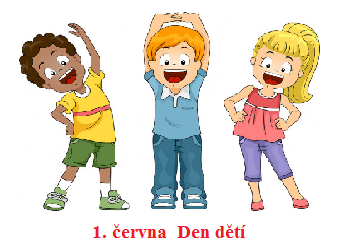 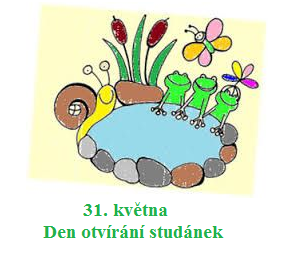 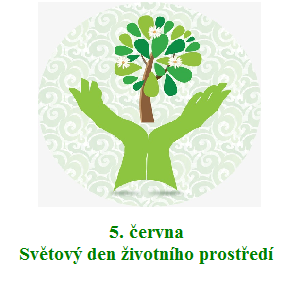 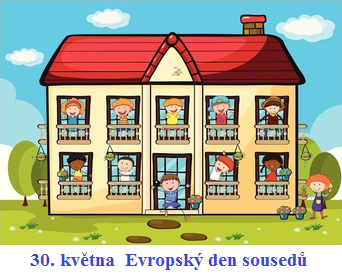 Český jazyk a literatura – Mgr. Stanislava Hejduková                           kontakt: Stanislava.Hejdukova@zshajeslany.cz                                        Testování čtenářské gramotnosti www.svetgramotnosti.czGramatika – přečíst si v uč. žluté rámečky – 122/poměr vylučovací, 123/poměr příčinný a vysvětlovací, 124/poměr důsledkový. Do škol.sešitu si zapiš u každého poměru spojovací výrazy. Do školního sešitu opiš – str. 120-Studená koupel, 2. odstavec a zakroužkuj spojovací výrazy – neposílat.Práce s chybou – učebna – hodnoceno.Opakování vět vedlejších – učebna – hodnoceno.Práce s chybou – 8. ročník – v textu najdi 10 chybPamnětníci by mohli vyprávět o tom že svět byl dříve trochu jiný.Na vesnici se velmi ctili tradice.Všichni se celí nedočkavý těšily na chvíli, kdy teplé sluneční paprsky zaplaví zemi.Co her tenkrát děti znaly?Někdo rostáčel bičíkem dřevěnnou káču.Kluci si vzpomněli i na kuličky.Některé obyčeje opravdu zanikli.Májky vídáme dodnes v mnoha vsích.U nich se objeví i lidové kroje a výšivky.Tento text se zaměřil na Velikonoční vzpomínání.Vedlejší věty – 8. ročníkDoplň do souvětí čárku a do závorky napiš druh věty vedlejší.Co se tenkrát stalo nikdo neví. Příbuzní ho nutili aby se k nim přestěhoval.Chovej se tak abys nedělal ostudu rodině.Les ke kterému mířil byl krásný.Z dálky jsme cítili zápach spáleniště jak jej vítr roznášel po okolí.Zdálo se že máme vyhráno.Třebaže je 5 hodin ráno už je na nohou.Učitelé se radili jak vybavit kabinet.Hrom burácel až se třásla okna.Hoši připravili dříví aby večer mohli udělat oheň.LiteraturaK. Čapek – opakování učiva, využij předchozí prezentaci o autorovi a vypracuj pracovní list – učebna, hodnoceno.Karel Čapek  (pracovní list)Vyškrtni nepravdivé věty:Otec K. Čapka byl lékařem.Bratr K. Čapka byl lékařem.Žena K. Čapka byla herečkou.K. Čapek byl nepřítelem T. G. MasarykaK. Čapek psal do novin.K. Čapek psal historické romány.Jedna z postav v díle K. Čapka se jmenuje Galén.K. Čapek bojoval svým dílem proti fašismu.Bratr K. Čapka umírá před koncem 2. světové války.K. Čapek umírá po začátku 2. světové války.Doplň názvy děl Karla Čapka a připoj literární žánr:K. Poláček – LV/ str. 105-106 – přečti si o autorovi + ukázky, zhlédnout můžeš film Bylo nás pět.Sloh – na papír si připrav koncept na úvahu: Co mi škola dala/vzala v období pandemie koronaviru? – neposílatAnglický jazyk – učitel:  Mgr. Naděžda Kalíková                                           kontakt: Nadezda.Kalikova@zshajeslany.cz1.týden:  podle klíče v Google classroom  proveď opravu (zeleně – SP.O.) , podle klíče cvičení z učebnice si také ověř, zda jsi zvládl(a) učivo z minulé etapy samostudiaPS 77/ 5. lekce – English across…, Revision – nauč se novou slovní zásobuuč. str. 65 –poslechni, přečti a přelož si článek ( poslech viz Google classroom  - stopa14(3))uč. 66/1,2 – správné tvary doplň v Google učebně – Hodnocenouč. str. 66/3 – cvičení vypracuj v Google učebně – HodnocenoPS 52, 53 – písemně2.týden:PS 77/6A – nauč se novou slovní zásobuuč. 68/1 – nejprve si přečti, potom poslechni  a přelož si příběh o přátelích ( poslech viz Google classroom  - stopa17(3))uč. 69/3 – ústněuč. 69/4 – nauč se 1. kondicionál (další informace najdeš v PS na str. 73)uč. 69/5 – cvičení vypracuj v Google učebně – HodnocenoPS 54, 55 – písemněAnglický jazyk – učitel:     Květa Dytrychová                                                   kontakt: Kveta.Dytrychova@zshajeslany.cz                                                              Téma – Prostředí + Vztahy V online učebně “Poslechová cvičení – poslech lekce 5 – část E + poslech lekce 6 – část A“Podle klíčů v Google učebně proveď opravu všech cvičení v PS (zeleně – SP.O.)Nepravidelná slovesa - PS str. 78 – opakovat si 3. tvar nepravidelných sloves1.týden: PS str. 77/5 (Culture + English across) – nauč se novou slovní zásobuUč str. 64/Austrálie – ústně – poslech v Google učebně - odpovídat na otázkyPoslechni si píseň Waltzing Matilda, ve které uslyšíš australskou angličtinu. https://www.youtube.com/watch?v=bl-YI44XYjIVšímej si obrázků endemitů, kteří žijí pouze v Austrálii.Uč str. 65/Hurikány – ústně – poslech v Google učebně - odpovídat na otázkyUč str. 66/1, 2, 3 – ústně – opakování trpného roduPS str. 52, 53 – vypracovat všechna cvičení písemně2.týden:PS str. 77/6A (Friends) – nauč se novou slovní zásobuPS str. 73/ 6.1  – ústně – podmínkové souvětí prvního typuUč str. 68/1 – ústně – poslech v Google učebně - odpovědět na otázkyUč str. 69/4, 5, 6 – ústně - doplnit cvičení dle úvodního příběhuPS str. 54, 55 – vypracovat všechna cvičení písemněRuský jazyk – učitel:  Mgr. Viktoriia Ravliuk                                                     kontakt: Viktoriia.Ravliuk@zshajeslany.cz                                                                                                                           Výuka probíhá primárně v prostředí Google Classroom, kam nahrávám nejen učební materiály, ale i testy k procvičování učiva. Téma. Město, v němž bydlím. Místa, která mám rád - 8.lekce. Práce s textem. Věty tázací. Seznámíme se s novými slovíčky na str. 86 v učebnici a v PS na str. 90 a 91. V lekci se budeš slovíčka postupně učit a procvičovat, na konci lekce bys je měl (a) umět.V učebnice na str. 86 si pozorně prohlédni plán města. (v učebně Classroom máš k obrázku nahrávku. Podle nahrávky budeš vyhledávat a ukazovat objekty).Где тут парк, где cупермаркет?Где тут почта, где наш дом?Где тут школа, где стадион?Где аптека, где тут мост?Где вокзал и ресторан?Где площадка, улица?Где тут двор и КУРИЦА?Všechny nová slovíčka z obrázku si opiš do školního sešitu a přelož.Učebnice str. 87 – text «Город, где я живу и места, которые я люблю» (v učebně Classroom máš k textu nahrávku).Přečti si text. Zkus text přeložit. Plán mapy města z obrázku ti pomůže.Podle textu pojmenuj místa, která jsou i ve vašem městě (vaší obci).Které místo je tvoje nejoblíbenější? Že je to škola? : )Gramatika. Věty tázací Věty tázací (otázky): 
- mluvčí se na někoho obrací, aby získal určitou informací 
- na konci je otazník 
- rozlišujeme:Zjišťovací otázky - potvrzení nebo vyvrácení informace:Doplňovací otázky - rozšíření informací o neznámou skutečnost:Vylučovací otázky - adresát má na výběr ze dvou a více variant:Rozvažovací otázky - mluvčí se obrací sám na sebe: Řečnické otázky - nevyžadují odpověď: Úkol k odevzdání - HODNOCENO PS str. 79/1, 2, 3Německý jazyk – učitel:  Mgr. Alena Popélyová                                            kontakt: Alena.Popelyova@zshajeslany.cz               Osobní zájmena ve 4. pádu – můžeš opsat do sešitu nebo si je vystřihni z tohoto papíru a nalep si je . V tabulce jsou uvedeny všechny pády.Skloňování osobních zájmenJednotné čísloMnožné čísloDovolená – předložky a členy – učebna, hodnocenoDoplň předložku a správný člen, využij  pomůcky z předchozí etapy – názvy pohoří+člen atd. Piš i tvary stažené např. in das=insPeter fährt heute ………………………. Gebirge.Im Sommer fahren wir  ……………Meer.Eva will Italienisch lernen. Also fährt sie ………………. Italien.Im Winter fahren wir oft …………….. Schweiz, ………………. St. Moritz.Mein Freund fährt ………………….Griechenland. Dort kann man gut schwimmen.Ich will baden und surfen. Im Juni fahre ich ……………….. Meer.Čtení textu s porozuměním – uč., str. 118 – Geschichte von Franz Tutnix – přečti, přelož a ústně odpověz na otázky pod textem.Práce s chybou – PS  91/15  +   92/17,18 – dopnit do PS – neposílatMatematika – učitel: Mgr. Květoslava Fliegerová                               kontakt: Kvetoslava.Fliegerova@zshajeslany.cz                                  Prosím všechny přihlášené žáky, aby pokračovali pouze v práci na Google Classroom. Níže přiložená práce z učebny je pouze pro žáky, kteří tuto možnost nemají.1/ Násobení mnohočlenů- učebnice II. díl – str.30/7, 31/8 – pozor na minus mezi závorkami- zkontroluj si výsledky podle klíče vzadu v učebnici a napiš mi krátce, jak ti to šlo2/ Rovnice – procvičování- vypočti, výsledek ověř zkouškou a napiš počet chyb3/ Rovnice – závorky v zadáníTak se pustíme do malinko složitějších rovnic. Nebojte se toho, vše už umíte.Nejprve jeden ukázkový příklad:3 (y – 5) + 8 = 17                  - nejprve odstraníme závorku 3y – 15 + 8 = 17                  - nyní upravíme levou stranu ( - 15 + 8)         3y – 7 = 17 l + 7          - teprve nyní jsme použili ekvivalentní úpravu                3y = 24 l: 3            - další ekvivalentní úprava                  Y = 8                     - všimněte si, že rovnítka jsou pod sebouNyní provedeme zkoušku – připomínám, že dosazujeme do zadání:Zk.: L = 3 (8 – 5) + 8 = 3 . 3 + 8 = 9 + 8 = 17       P = 17       L = PDalší rovnice už řešte sami, výsledek zkontroluj zkouškou a napiš mi, jak se ti dařilo.a) (3y + 4) + (7y – 8) = 86b) (9z + 10) – ( 5z + 3) = 39c) 2 (5 – x) = 4d) 8 (3k + 2) = - 8 e) 8 (5x – 3) + 9 (7 + x) = 137f) 4 (8x – 6) + 8 ( 5 + x) = 136g) 2 (a + 2) = 3 (a – 2)h) 3 (2 + y) – 4 = 2 (2 + y)4/ Finanční gramotnostZhlédni další dva díly seriálu „Bankovkovi“:       PojištěníReklamacehttps://decko.ceskatelevize.cz/videa?g=podle-poradu&porad=1316664#BOdpověz na tyto otázky: Uveď minimálně 3 příklady pojištění.Co to je pojistka na blbost?Jaké pojištění musí mít každý majitel auta, pokud chce vozidlo užívat na pozemních komunikacích?Co musíme předložit při reklamaci?Pokud prodejce nevyřídí reklamaci včas, na koho se můžeme obrátit?Co reklamoval František? Občanská výchova – učitel:      Ing. Tomáš Caska                                                  kontakt: Tomas.Caska@zshajeslany.cz                                                                                        Opakovat vše probrané Nejčastější případy kriminality dětí a mládeže – uč. str. 72 – 74Opakování tematického celku Člověk ve státě – uč. str. 75 – pokus se ústně odpovědět na otázky, pokud váháš, nalistuj stranu 87, kde najdeš klíč k opakování.Na červen máme přípravu občanů k obraně státu. Takže prezentaci najdete na Google Classroom, neboť v učebnici nic na toto téma není.Zeměpis – učitel: Mgr. Květoslava Fliegerová                                       kontakt: Kvetoslava.Fliegerova@zshajeslany.cz                                  Globální problémy – učebnice str. 45 - 47projdi si látku z PowerPointové prezentace (Ochrana životního prostředí)do školních sešitů zapiš stručné poznámky projdi si krátké video z následujícího odkazu po rozkliknutí pokračuj – Zeměpis – Životní prostředí – Globální oteplovánínapiš mi krátce (cca 3 věty) co tě zaujalohttps://edu.ceskatelevize.cz/stupen-vzdelani/2-stupen-zsPřírodní katastrofy – učebnice str. 48 – 51přečti si téma v učebnicipodívej se na video ze stejného odkazupo rozkliknutí pokračuj – Zeměpis – Životní prostředí – Přírodní katastrofy způsobené počasímopět mi napiš, co tě zaujaloDějepis – učitel: Mgr. Marie Čečrdlová                                                             kontakt: Marie.Cecrdlova@zshajeslany.cz                                                Učebnice: str.91 až 93 – Revoluce 1848 Francie, Itálie, Německo – prostudovat a odpovědět na otázkyOdpovědi na otázky najdeš v učebnici na stránkách 91– 93  1) Francouzský prezident a pozdější císař Napoleon III. se původně jmenoval: a) Ludvík XVI., b)Napoleon Bonaparte, c) Ludvík Napoleon2) Cílem revoluce v Itálii bylo: a) připojení k Německu, b)sjednocení země, c)zánik země3) Cílem revoluce v Německu bylo: a)sjednocení země, b) zánik země, c)připojení k USA4) O sjednocení Německa se jednalo ve: a)Frankfurtu nad Mohanem, b)v Berlíně, c)v BonnuPřírodopis – učitel: Mgr. Klára Hlaváčková                                                     kontakt: Klara.Hlavackova@zshajeslany.cz                         1. Nitroděložní vývin jedince- prostuduj kapitolu v učebnici na straně 71 – 72- udělej si stručný zápis do sešitu (drž se tučně vytištěných pojmů + fáze porodu)- videa k doplnění učiva: vývoj plodu – animace https://www.youtube.com/watch?v=E7jUvv0Vcuw                                             od početí k narození https://www.youtube.com/watch?v=7AtwnfT8vyM2. Vývin jedince po narození- prostuduj kapitolu v učebnici na straně 73  - do sešitu si překresli první dva sloupečky tabulky na straně 73 (období a věk)3. Pohlavní choroby- prostuduj si kapitolu v učebnici na straně 74- udělej si krátký zápis (stačí si vypsat uvedené choroby)- zopakuj si znalosti o HIV na odkaze https://www.youtube.com/watch?v=2Bl1CC_2mCM 4. Opakování – pohlavní ústrojí, vývin jedince- vše na google classroomTi, co nemají do učebny přístup, vypracují písemně odpovědi na následující otázky a zašlou je mailem na klara.hlavackova@zshajeslany.cz1. Jak dlouho trvá těhotenství?2. K čemu slouží placenta?3. Jaký je rozdíl mezi zárodkem a plodem?4. Jmenuj 4 pohlavní choroby.5. Jak by se měla chovat budoucí maminka v době těhotenství? Jmenuj alespoň 5 zásad.Fyzika – učitel:  Ing. Pavel Rulf                                                                                       kontakt: Pavel.Rulf@zshajeslany.czProsím všechny přihlášené žáky, aby pokračovali ve své práci na Google Classroom. Pokud tuto možnost nemáte, práce z učebny je přiložena nížeVedení elektrického proudu v kapalinách a plynech učebnice F 8. r. str. 140 – 145. Vše pozorně přečíst, nakreslit obrázky s popisem, udělat výpisky do sešitu z fyziky. V pevných látkách (vodičích) dochází k vedení elektrického proudu díky volným elektronům. U kapalin je tomu jinak. Ne všechny kapaliny jsou vodivé. Olej, líh, čistá destilovaná voda apod. se skládají jen z molekul, které jsou neutrální. Téměř neobsahují volné nabité částice. Existují však i kapaliny, které obsahují velké množství volných nabitých částic, kladných nebo záporných iontů. Tyto kapaliny nazýváme elektrolyty. Elektrolytem je například vodný roztok kuchyňské soli NaCl. Sůl se ve vodě rozpouští díky molekulám vody, které se připojují kyslíkem ke kladným atomům sodíku a vodíkem k záporným atomům chloru a takto vzniknou volné kladné ionty Na a záporné ionty Cl. Tomuto jevu se říká elektrolytická disociace. Pokud do tohoto roztoku vložíme kladnou a zápornou elektrodu půjdou Na+ ionty k záporné elektrodě a Cl – ionty ke kladné elektrodě. Elektrolytem poteče elektrický proud. Rovněž plyny jsou za normální teploty a tlaku nevodivé. Při zvýšení teploty do sebe začnou rychle se pohybující atomy plynu narážet a vyrazí sem tam z atomu elektron a vznikají tak volné kladné ionty a volné elektrony. Tomuto jevu říkáme ionizace plynu. Ionizovaný plyn je již schopný vést elektrický proud. Hodně ionizovaný plyn se nazývá plazma. Každá látka se změní na plazmu, když ji budeme zahřívat na dostatečně vysokou teplotu. Čím vyšší teplota, tím vyšší proud. Po prostudování tématu si zopakujte na str. 144 cv. a) – i) a odpovězte na otázky 4, 5, 6, 8, 9, 10, 11, 12 Pošli ke kontrole.Prohlédněte si videahttps://www.youtube.com/watch?v=ygDqVDZvA64https://www.youtube.com/watch?v=B3ZW7NangDIhttps://www.youtube.com/watch?v=dwMrHsGrV2APřípadné nutné dotazy k učivu: Pavel.Rulf@zshajeslany.czFyzikální praktika – učitel:  Ing. Pavel Rulf                                                                   kontakt: Pavel.Rulf@zshajeslany.czChemie – PaedDr. Karla Hrdličková                                                                    kontakt: Karla.Hrdlickova@zshajeslany.czProsím všechny přihlášené žáky, aby pokračovali pouze v práci na Google Classroom. Níže přiložená práce z učebny je pouze pro žáky, kteří tuto možnost nemají.    1) Učit se dále značky prvků PSP IB – VIIIB – doporučuji denně 1 až dva prvky    2)  Prostuduj si učivo o derivátech uhlovodíků – Kyslíkaté deriváty (alkoholy) – učebnice strana     94 – 99 – prohlédni si vše, i to co je na lištách, neznámé pojmy si vyhledej na internetu pro vysvětlení nebo názornost, zápis nemusíš provádět. Tyto tři kapitoly studuj postupně a ke každé kapitole se podívej na toto výukové video a prezentaci, které ti pomohou k lepšímu pochopení této nové látky.https://www.youtube.com/watch?v=kEoFLMK31Ds&list=PLu9YmWHGvyys1BVUT1-kFlvoflJWZisML&index=12https://www.zsbrectanova.cz/source/skolni-rok/vyuka/chemie/alkoholy_fenoly.pdf    3) Zopakuj si  znalosti o vyčíslování rovnic. Jsou to opakovací videa (odpovídající učivo je v učebnici strana 27 - 29 )  https://www.youtube.com/watch?v=he9UBHo0kZ4&list=PLu9YmWHGvyyuHFQybnXu_RybgtAHlYKS-&index=12https://www.youtube.com/watch?v=yKQz9W5yUTk&list=PLu9YmWHGvyyuHFQybnXu_RybgtAHlYKS-&index=13       4) Procvič si učivo o halogen a dusíkatých derivátech na těchto on-line testech. https://www.skolasnadhledem.cz/game/1860     https://www.skolasnadhledem.cz/game/1861Potom doplň tento přiložený materiál:                                                                                                           Pracovní list – uhlovodíky, deriváty uhlovodíků 1. Naftalen patří mezi: 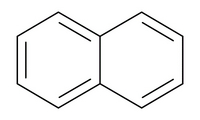 a) cykloalkany b) areny c) bílkoviny d) alkoholy e) plasty 
2. Mezi dusíkaté deriváty nepatří: a) tnaftalen b) anilín  c) trinitrotoluen d) nitrobenzen e) trinitrotoluen 3. Ethylen patří mezi uhlovodíky: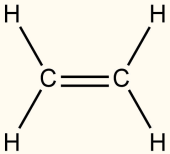  a) nasycené b) aromatické c) nenasycené d) cyklické
4. Mezi uhlovodíky nepatří: a) acetylen b) ethylen c) benzen d) toluen e) anilin 5. V molekule uhlovodíku buta-1,2-dien jsou atomy uhlíku vázány celkem: 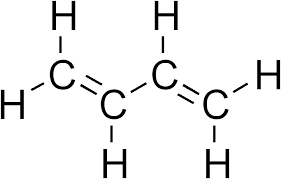 a) jednou vazbou trojnou a třemi vazbami jednoduchými b) třemi vazbami jednoduchými c) dvěma vazbami dvojnými a jednou vazbou jednoduchou d) jednou vazbou dvojnou a dvěma vazbami jednoduchými 6. V molekulách organických sloučenin je uhlík: 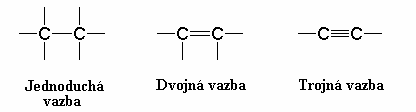 a) trojvazný b) čtyřvazný c) dvojvazný d) jednovazný 7. Freony patří mezi: a) alkoholy b) kyseliny c) zásady d) halogenderiváty e) alkyny 
 8. Chloroform patří mezi: a) nitroderiváty b) aminoderiváty c) alkany d) halogen deriváty e) cykloalkany 
               9. Mezi halogenové deriváty uhlovodíků patří: a) líh b) freony c) anilin d) benzen e) TNT
              10. Anilin patří mezi: a) halogenderiváty b) dusíkaté deriváty c) alkeny d) cyklické uhlovodíky 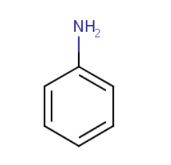    11. Dusíkaté deriváty dělíme na: a) alkoholy a lihoviny b) amino a nitroderiváty c) alkany a alkeny12. PCB a DDT patří mezi: a) nitroderiváty b) aminoderiváty c) alkany d) halogen deriváty e) cykloalkany13. TNT (trinitrotoluen) je: a) insekticid  b) návyková látka  c) výbušnina  d) potravina14. Freony ničí: a) půdu b) vodu  c) hmyz d) ozónovou vrstvu e) rostliny15. Jodoform je: a) jodmethan b) dijodmethan c) trijodmethan d) jodethan  e) trijodpropan Hudební výchova – učitel: Mgr. Marie Čečrdlová                                            kontakt: Marie.Cecrdlova@zshajeslany.cz                                                Soustředit se na poslechové činnosti různých hudebních žánrů, srovnávat je.Pokusit se o pohybové vyjádření hudby (tanec – např. polkové, valčíkové, mazurkové kroky).K tomu využít You Tube – ukázky tance.Přeji hodně radosti z pohybu a tance.Mgr. Marie ČečrdlováVýtvarná výchova – učitel:   Mgr. Hana Havelková                                          Detail jahodyhttp://vytvarne-namety.cz/index.php/93-rocni-obdobi/leto/955-jahodaMateriál a pomůcky

kreslicí karton 21 x 21 cm, tužka, akvarelové pastelky, anilinové barvy, papírová utěrka
jahoda nebo fotografie jahody, vodní štětec 
Podle předlohy si načrtneme velkou jahodu. Zrníčka kreslíme rovnou se žlutou pastelkou.

 Tam, kde se jahoda dotýká podložky, je tmavý stín. 
Směrem od jahody je stín světlejší a bez kontur.
Stín malujeme vodorovně, ve směru podložky.

Vodní štětec naplníme vodou a pastelky rozmyjeme. 
Při změně barvy si štětec otřeme do papírové utěrky.Detaily domalujeme s anilinovými barvami (barva kolem zrníček, odlesky světla). Místo vodního štětce můžeme použít kulatý štětec a vodu.
Štětec namočíme do vody, přebytečnou vodu odsajeme papírovou utěrkou 
a zlehka navlhčíme barevnou plochu. Při změně barvy si musíme vyprat štětec, 
stejně jako u vodových barev.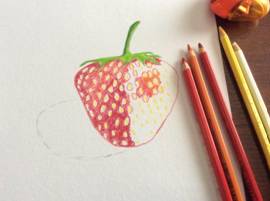 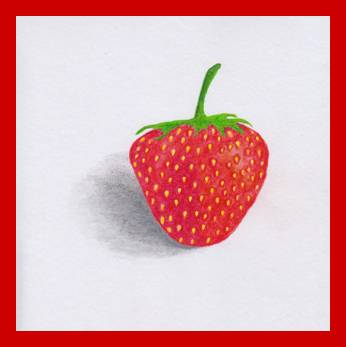 Pracovní výchova – učitel:      Ing. Tomáš Caska                                                     kontakt: Tomas.Caska@zshajeslany.cz                                                                                        Struktura podnikuKaždý podnik má nějakou strukturu. V praxi to znamená ředitel, manažeři různých odvětví (finanční, výroby, prodeje) Následují odkaz popisuje krásně všechny podnikatelské struktury jejich výhody a nevýhody.https://www.businessinfo.cz/navody/typy-organizacnich-struktur-cleneni/ K tomu ještě nahlédnout k druhům manažerůhttps://apas.cz/slovnicek-pojmu/druhy-manazeru/Tělesná výchova – učitel:    Bc. Jakub Fric                                                                   kontakt: Jakub.Fric@zshajeslany.czTělesná výchova – učitel: Mgr. Květoslava Fliegerová                         kontakt: Kvetoslava.Fliegerova@zshajeslany.cz                                  Zacvič si kruhový trénink z následujícího videa alespoň 2x do týdne. Zaznamenej si, kdy jsi cvičil.https://www.youtube.com/watch?v=QL0ZQHJxv1o  Snaž se dodržet dané cviky a správnost provedení a dodržení časového limitu.Nejdříve se podívej na video, abys viděl, jaké cviky budeš provádět.Neseďte jenom u počítače, najděte si chvilku na protažení, posilování.https://www.youtube.com/results?search_query=fitfabKonverzace v anglickém jazyce – učitel:  Mgr. Jana Rohlová                              kontakt: Jana.Rohlova@zshajeslany.cz                                                          NEZAPOMEŇ VYPRACOVAT A ODESLAT.My Life in the QuarantineNapiš text v angličtině o svém životě v karanténě (minimálně 12 vět). Následující návodné otázky ti pomohou text sestavit (osnova pro ty, které nic nenapadá). Vlastní nápady vítány. Text odešli do 29.5. na můj e-mail: Jana.Rohlova@zshajeslany.cz.Why are you in the quarantine? How is your life restricted? What is your daily routine? What about your schoolwork? Do you help your parents with housework? Do you see your friends and family? Do you miss anything/anybody? Why? Do you look forward to the normal life? Why? What do you do to stay healthy and fit?Příprava pokrmů – Mgr. Alena Popélyová                                                        kontakt: Alena.Popelyova@zshajeslany.czZdravá výživa – netradiční potraviny, návštěva obchodu se zdravou výživou (osobně, internetové e-shopy). Přečti si sám, co tě zajímá z těchto odkazů, můžeš si třeba něco i objednat a ochutnat.https://www.countrylife.cz/biopotravinyhttps://www.harera.cz/raw-potraviny-c405/https://zdravazona.cz/k/zdrave-potraviny/https://superpotraviny.webnode.cz/paleo-superpotraviny/Sportovní hry – učitel:    Ing. Jan Týř                                                                                   kontakt: Jan.Tyr@zshajeslany.cz                                  